Taborety laboratoryjne – 90 szt. Model/typ	Producent/kraj	Rok produkcji	Parametry techniczne:Lp.Minimalne funkcje, parametry techniczne i warunki wymaganeParametry i warunki zaoferowane przez Wykonawcę(należy uzupełnić wszystkie wymagane pola podając parametry oferowanego produktu, opis lub wpisać tak)  1.Produkt fabrycznie nowy2.Siedzisko obrotowe z poliuretanu kolor czarny3.Średnica siedziska 33 cm, mechanizm obrotowy4.Kolumna gazowa kolor czarny5.Taboret umożliwia regulację wysokości siedziska za pomocą podnośnika pneumatycznego w zakresie 390 – 520 mm, szer. podstawy 550 mm6.Kółka: 5 szt.7.Przykładowe rozwiązanie: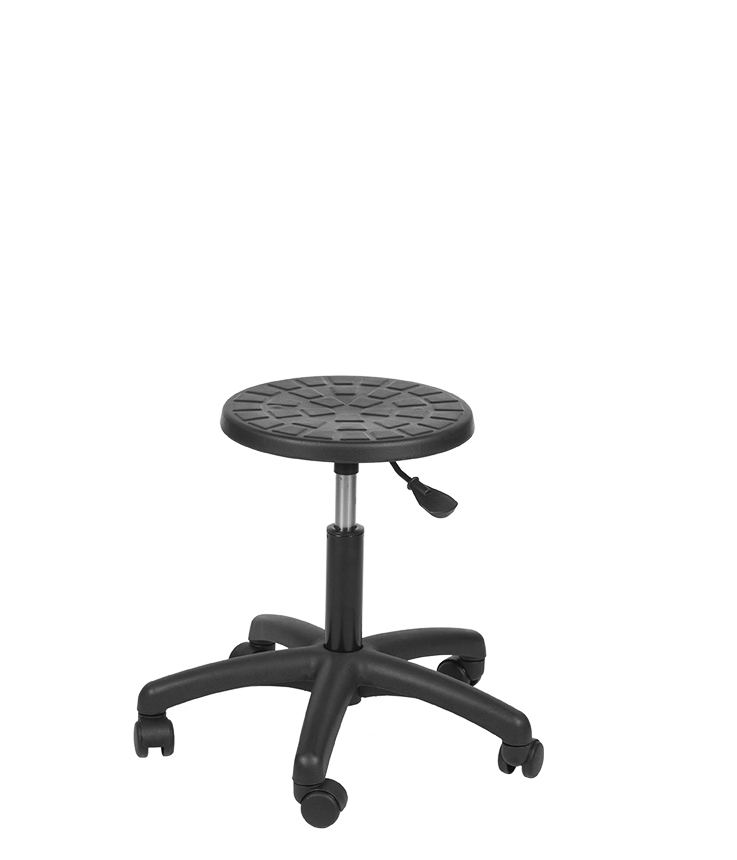 